Спецификация контрольно - измерительного материаладля проведения итогового тестированияпо биологии в 7 классе1. Назначение контрольно-измерительных материалов     Определение уровня образовательных достижений  учащихся 7  классов в усвоении предметного содержания курса биологии по программе основного общего образования.2. Документы, определяющие содержание работы Авторская программа Л.Н. Сухоруковой, В.С. Кучменко «Биология» по линии УМК «Сферы» 2015г3. Подходы к отбору содержания, разработке структуры работы    Контрольная работа состоит из 3-х  частей: часть 1 (А)   содержит 16 заданий базового уровня сложности с выбором ответа; часть 2 (В) включает 3 задания    повышенного  уровня сложности:                                           – с выбором нескольких верных ответов из пяти;                                          – на соответствие между биологическими объектами;                                             – на определение последовательности; часть 3 (С) включает 1 задание со свободным развернутым ответом.4. Распределение заданий итоговой работы по содержанию, проверяемым умениям и видам деятельности   Итоговая работа содержит следующие темы раздела: «Царство Прокариоты», «Царство Грибы», «Царство растения», «Царство Животные».    Содержание работы направлено на проверку знаний о содержит задания, контролирующие знания о важнейших отличительных признаках основных царств живой природы (Животные, Растения, Грибы, Бактерии);  классификации растений и животных (отдел (тип), класс); об усложнении растений и животных в процессе эволюции; о биоразнообразии как основе устойчивости биосферы и результате эволюции; санитарно-гигиенических нормах и правилах здорового образа жизни.  В работе предусматривается проверка ряда общих учебных и предметных умений и способов действий: - использовать научные методы познания; -определять адекватные способы решения учебных задач, исследовать несложные практические ситуации; - объяснять биологические процессы и явления; устанавливать взаимосвязи; - распознавать, определять, сравнивать биологические объекты, процессы и явления; - анализировать и оценивать биологическую информацию; делать выводы; - использовать приобретенные знания и умения в практической деятельности и повседневной жизни.5.Система оценивания отдельных заданий и работы в целом.    За верное выполнение каждого задания  1 части  работы обучающийся  получает 1 балл. За неверный ответ или его отсутствие выставляется 0 баллов. Максимальное количество баллов за правильно выполненные  задания первой части работы — 16  баллов.     За верное выполнение каждого задания 2 части  работы обучающийся  получает 2 балла. За неверный ответ или его отсутствие выставляется 0 баллов. Максимальное количество баллов за правильно выполненные  задания второй части работы — 6  баллов.     За верное выполнение каждого задания 3 части  работы обучающийся  получает  3 балла. За неверный ответ или его отсутствие выставляется 0 баллов. Максимальное количество баллов за правильно выполненные  задания третьей части работы — 3 балла.Максимальное количество баллов, которое может получить ученик за выполнение всей работы — 25 баллов. Таблица перевода баллов в отметки по пятибалльной шкале6. Время выполнения работыНа выполнение работы отводится 45 минут.Промежуточная аттестация по биологии в форме тестирования. 7 класс.Вариант 1.Часть 1. Задания с выбором одного ответа из предложенных вариантов.1.Совокупность  сходных  по строению особей, занимающих общую территорию, свободно скрещивающихся между собой и дающих плодовитое потомство, называют:       1) вид       2)  биосферу    3) организм            4) лесное сообщество2. Организмы, которые питаются готовыми органическими веществами, называют:аэробы                           3) автотрофы   анаэробы                       4) гетеротрофы3. Вегетативное тело грибов образовано:корнями                    3) мицелием побегом                     4) системой органов4. В круговороте веществ в природе грибы играют роль       1) производителя органических веществ       3)  растительноядного организма       2) фотосинтезирующего организма               4)  разрушителя органических веществ5. Мхи относятся к высшим растениям, потому что:        1) их тело состоит из стебля и листьев   3) они размножаются спорами                    2) у них есть хлорофилл                         4) они хорошо приспособлены к жизни на суше6. По какому признаку можно узнать растения отдела Голосеменные?       1) оплодотворение у них в семязачатке и зависит от воды 2) семена располагаются на чешуйках шишек 3) в процессе онтогенеза образуют зелёную пластину – заросток 4) опыление обеспечивают насекомые7. Яблоню, вишню, шиповник объединяют в одно семейство розоцветных, так как у них       1) одинаковые потребности в воде и освещении      3) цветки имеют сходное строение       2) сходное строение побегов                                       4) стержневая корневая система8. Тело кишечнополостных состоит:      1) из трёх слоёв клеток                            3) из нескольких слоёв клеток      2) из двух слоёв клеток                           4) из одного слоя клеток различного строения9. Из перечисленных червей в кишечнике человека паразитирует:     1)  многоглазка                                         3) белая планария     2)  печёночный сосальщик                      4) бычий цепень10. Большой прудовик часто поднимается к поверхности воды, так как:      1) светлее                                              3) больше пищи      2) теплее                                               4) он дышит кислородом воздуха11. В сердце рыб течёт:      1) кровь венозная                                  3)  кровь смешанная      2)  кровь артериальная  4) сначала порция венозной крови, затем порция артериальной12. Приспособленность к жизни в двух средах обитания – водной и наземной – отличительная черта:двустворчатых моллюсков                  3) земноводныхпаукообразных                                     4) пресмыкающихся13. Своеобразный способ передвижения ящерицы обеспечивается:      1) появлением пятипалой конечности      2) расположением конечностей по бокам тела      3)  наличием пояса верхних конечностей      4) наличием тазового пояса14. Механическая обработка пищи у птиц происходит:      1)  в ротовой полости                               3)  в желудке      2)  в пищеводе                                           4) в кишечнике15. Усложнение нервной системы млекопитающих выражается в увеличении:       1) коры больших полушарий головного мозга                  3) спинного мозга       2) продолговатого мозга                                                      4) нервных узлов16. Под какой цифрой на рисунке обозначено сердце  млекопитающих?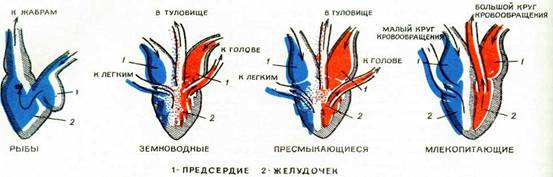 1.                                      2.                                  3.                                         4.Часть 2.Выберите три верных утверждения. 17. Выберите три верных утверждения. Признаки двудольных растений.          1) дуговое жилкование листьев          2) сетчатое жилкование листьев           3) две семядоля в семени           4) мочковатая корневая система           5) стержневая корневая система          6) число частей цветка кратно трем 18. Установите последовательность  стадий развития лягушки, начиная со взрослого животного:взрослое животноеголовастикикринкаоплодотворениеполовые клетки19. Установите  соответствие между особенностью жизнедеятельности и классом животных, для которого она характерна.     ОСОБЕННОСТЬ ЖИЗНЕДЕЯТЕЛЬНОСТИ            КЛАСС ЖИВОТНЫХА. Акт двойного дыхания(газообмен во                            1. Млекопитающие          время вдоха и выдоха)                                               2. ПтицыБ.  Выкармливание детенышей молокомВ. В образовании голоса участвуют связки,         расположенные в трахееГ. Вынашивание детеныша в теле самкиЧасть 3.Задание со свободным ответом.20. Почему черепахи с наступлением жаркого и сухого периода в пустыне впадают в спячку и в таком состоянии переносят неблагоприятные условия?Промежуточная аттестация по биологии в форме тестирования. 7 класс.Вариант 2.Часть 1. Задания с выбором одного ответа из предложенных вариантов.Оболочка Земли, заселенная живыми организмами,- это:                  1) популяция     2) биоценоз               3) биосфера           4) атмосфера2.  Организмы, которые существуют в бескислородной среде, называют:                  1)	аэробы                           3) автотрофы                     2)	анаэробы                       4) гетеротрофы3. Характерный признак бактерий:                  1) отсутствие ядра                                        3) наличие митохондрии                  2) отсутствие цитоплазмы                           4) наличие плазматической мембраны 4.  В  слоевище лишайника гриб:                  1) создает органические вещества                               2) создает крахмал                  3) обеспечивает водоросль водой и минеральными веществами                  4)  обеспечивает водоросль кислородом5.  Наиболее простое строение среди высших растений имеют мхи, так как у них                1) нет корней                                                                 3) образуется много спор                2) неветвящийся стебель с узкими листьями            4) есть воздухоносные клетки6. Семена хвойных растений, в отличие от цветковых,                1) содержат зародыш с запасом питательных веществ                2) не имеют семенной кожуры                3) развиваются на чешуйках шишек                4) образуются в плодах7. Почему пастушью сумку, дикую редьку, горчицу относят к семейству крестоцветных               (капустных)                1) Имеют стержневую корневую систему                2) Имеют сетчатое жилкование листьев                3) Их цветки четырёхчленного типа, образуют соцветие кисть               4) Их цветки пятичленного типа, образуют соцветие корзинку8.  В эктодерму тела гидры НЕ входят:               1) стрекательные клетки                           3) железистые клетки               2)  эпителиально-мускульные клетки      4)  нервные клетки9. Какое животное является промежуточным хозяином печёночного сосальщика?               1)  корова                                                    3) голый слизень               2)  свинья                                                    4)  малый прудовик10. Лёгочное дыхание имеется:              1)  у перловицы                                          3)  у осьминога              2)  у слизня                                                 4)  у мидии 11.  Плавательный пузырь в теле рыбы необходим для осуществления              1) питания                                                    3) регенерации             2) дыхания                                                   4) вертикального перемещения в воде12. Сердце у взрослых земноводных:             1)  двухкамерное: предсердие и желудочек             2)  трёхкамерное: два предсердия и один желудочек             3)  четырёхкамерное: два предсердия, два желудочка             4)  трёхкамерное: одно предсердие и два желудочка13. Защитой от иссушения тела у рептилий служат:                          1)  волосяной покров                                          3)  хитиновый скелет             2)  роговые щитки                                              4)  подкожный жир    14. Какой прогрессивный признак появляется у птиц, по сравнению с пресмыкающимися?             1) грудная клетка                                               3) теплокровность             2) костный скелет                                              4) способность к активному движению    15. Укажите основной процесс , благодаря которому происходит охлаждение тела млекопитающего             1) испарение пота                                              3) поднятие волос             2) учащение дыхания                                        4) учащение мочеиспускания 16. Под какой цифрой на рисунке обозначено сердце земноводных?         1.                                     2.                                    3.                                   4. Часть 2.Выберите три верных утверждения. 17. Выберите три верных утверждения. Признаки однодольных растений.          1) одна семядоля в семени          2) параллельное жилкование листьев          3) сетчатое жилкование листьев          4) стержневая корневая система          5) мочковатая корневая система          6) цветок пятичленного типа18. Установите последовательность стадий развития костной рыбы, начиная со взрослого животного.         1)	личинка        2)	взрослая рыба        3)	неоплодотворенная икра        4)	малек        5)	зародыш в икре19. Установите  соответствие между особенностью жизнедеятельности и классом животных, для которого она характерна.     ОСОБЕННОСТЬ ЖИЗНЕДЕЯТЕЛЬНОСТИ            КЛАСС ЖИВОТНЫХА. Поддержание постоянной температуры тела             1. Пресмыкающиеся                                                                                              2. ЗвериБ.  Размножение яйцами или яйцеживорождениемВ.  Непостоянная температура телаГ.  Для большинства представителей характерно живорождениеЧасть 3. Задание со свободным ответом.    20. Какие органы чувств и как позволяют рыбам ориентироваться в воде? Ответы Вариант 1. 20. Ответ1) В состоянии покоя обмен веществ замедляется,2) резко сокращается потребность в пище,3) сокращается потребность воде, которых недостаточно в жаркий и сухой период.  Вариант 2. 20. Ответ1) Боковая линия (определяет направление течения воды).2) Глаза (определяют предметы на близком расстоянии).3) Органы обоняния — парные ноздри — позволяют воспринимать запахи растворенных веществ.Отметка   попятибалльной шкале«2»«3»«4»«5»Первичные баллыМенее 1213-1718-2223-25№ заданияЧасть 1Часть 1Часть 1Часть 1Часть 1Часть 1Часть 1Часть 1Часть 1Часть 1Часть 1Часть 1Часть 1Часть 1Часть 1Часть 1№ задания123456789101112131415161 вариант14341232441323142 вариант3213133342422312№ заданияЧасть 2Часть 2Часть 2№ задания1718191 вариант23515432АБВГ2 1 212 вариант12523514АБВГ2 1 1 2